Can you make your own Forky from toy story ??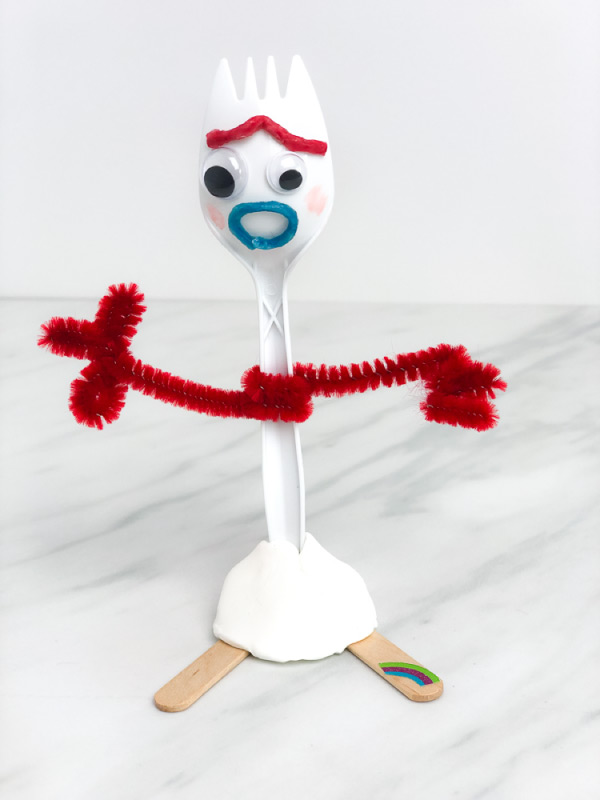 